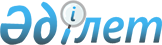 "Республикалық бюджеттен қаржыландырылатын білім беру ұйымдарында (Қарулы Күштер, басқа да әскерлер мен әскери құралымдар, сондай-ақ арнаулы мемлекеттік органдар үшін мамандар даярлауды жүзеге асыратын білім беру ұйымдарын қоспағанда) жоғары және жоғары оқу орнынан кейінгі, сондай-ақ техникалық және кәсіптік, орта білімнен кейінгі білімі бар мамандар даярлауға 2013 - 2014 оқу жылына арналған мемлекеттік білім беру тапсырысын бекіту туралы" Қазақстан Республикасы Үкіметінің 2013 жылғы 20 мамырдағы № 500 қаулысына өзгерістер енгізу туралыҚазақстан Республикасы Үкіметінің 2014 жылғы 10 қарашадағы № 1192 қаулысы

      Қазақстан Республикасының Үкіметі ҚАУЛЫ ЕТЕДІ:



      1. «Республикалық бюджеттен қаржыландырылатын білім беру ұйымдарында (Қарулы Күштер, басқа да әскерлер мен әскери құралымдар, сондай-ақ арнаулы мемлекеттік органдар үшін мамандар даярлауды жүзеге асыратын білім беру ұйымдарын қоспағанда) жоғары және жоғары оқу орнынан кейінгі, сондай-ақ техникалық және кәсіптік, орта білімнен кейінгі білімі бар мамандар даярлауға 2013 - 2014 оқу жылына арналған мемлекеттік білім беру тапсырысын бекіту туралы» Қазақстан Республикасы Үкіметінің 2013 жылғы 20 мамырдағы № 500 қаулысына мынадай өзгерістер енгізілсін:



      1) көрсетілген қаулымен бекітілген Республикалық бюджеттен қаржыландырылатын білім беру ұйымдарында жоғары білімі бар мамандар даярлауға 2013 - 2014 оқу жылына арналған мемлекеттік білім беру тапсырысында:

      мына:

      «                                                              »      деген жол мынадай редакцияда жазылсын:

      «                                                              »;

      мына:

      «                                                              »      деген жол мынадай редакцияда жазылсын:

      «                                                              »;



      2) көрсетілген қаулымен бекітілген Республикалық бюджеттен қаржыландырылатын білім беру ұйымдарында жоғары оқу орнынан кейінгі білімі бар мамандар даярлауға 2013 - 2014 оқу жылына арналған мемлекеттік білім беру тапсырысында:

      «Магистратураға қабылдау» деген бөлімде:

      мына:

      «                                                              »;      деген жол мынадай редакцияда жазылсын:

      «                                                              »;



      3) көрсетілген қаулымен бекітілген «Бюджеттік бағдарламалардың әкімшісі Қазақстан Республикасы Білім және ғылым министрлігі болып табылатын білім беру ұйымдарына PhD докторантурасына қабылдау» деген бөлімде:

      мына:

      «                                                              »

      деген жол мынадай редакцияда жазылсын:

      «                                                              ».



      2. Осы қаулы ресми жарияланған күнінен бастап қолданысқа енгізіледі.      Қазақстан Республикасының

      Премьер-Министрі                                     К. Мәсімов
					© 2012. Қазақстан Республикасы Әділет министрлігінің «Қазақстан Республикасының Заңнама және құқықтық ақпарат институты» ШЖҚ РМК
				Назарбаев Университетінде студенттерді оқыту үшін53917003 400Назарбаев Университетінде студенттерді оқыту үшін53917004 200Оның ішінде Назарбаев Университеті дайындық белімінде тыңдаушыларды оқытуға53714182 836Оның ішінде Назарбаев Университеті дайындық бөлімінде тыңдаушыларды оқытуға53714183364,2Назарбаев Университеті972 5005 000Назарбаев Университеті972 5005 400Назарбаев Университеті252 260,44 520,8Назарбаев Университеті252 260,45 148,1